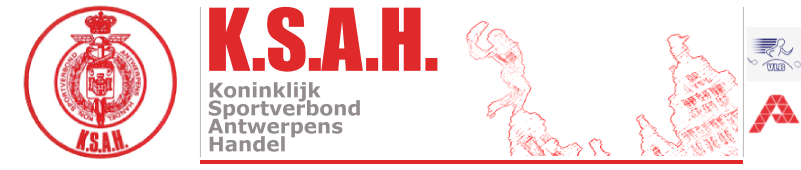 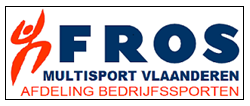                                                    Aangesloten bij Fros Multisport Vlaanderen                                                                                                                                                                                                              _____________________________________________________________________________________Secretariaat : Rita De Potter – Eikelstraat 56 – 2600 BerchemRita.depotter1953@gmail.com  - gsm 0486 12 65 71_____________________________________________________________________________________GESCHIKTHEIDSATTEST VOOR SPORTBEOEFENINGSportseizoen  2019Club:                                                                             .  Startnummer .                                      .in te vullen door de sportbeoefenaarnaam en voornaam: ..………………………………………………….                                              man  vrouwgeboorteplaats en datum/rijksregisternr … ………………………………………                   leeftijdcategorie………..nationaliteit… ……………………………		beroep………………..werkgever: …………………………adres………………………………………………………………………………………………………………………………………………………………………………………………………………………………………….Ik ondergetekende… ……………………………………………………………………………bevestig bij deze dat ik in goede gezondheid verkeer en geschikt ben om deel te nemen aan de wedstrijd waarop ik mij inschrijf……………..							……………………………………datum								     handtekening